               Slovenský  zápasnícky  zväz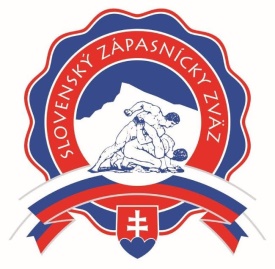                          SlovakIAN  wrestling  federation - Fédération  slovaque  de  lutte                                       Junácka 2951/6, 832 80 Bratislava, Slovakia - Slovaquie                                             www.zapasenie.sk   e-mail: szz@zapasenie.sk , svk@unitedworldwrestling.org                                                                      mobil: +421 917476268POZVÁNKASlovenský zápasnícky zväz Vás pozýva na Valné zhromaždenie SZZ, ktoré sa uskutoční31. marca 2019 /nedeľa/ od 09.00 hod.v Kultúrnom dome v Šamoríne /ul. Veterná 489/8/Program:  08,30-09,00 - prezentácia  Otvorenie/schválenie programuVoľba predsedu VZ-SZZ, zapisovateľa VZ-SZZ, 2 overovateľov zápisnice z VZ-SZZVoľba 3 členov mandátovej komisie VZ-SZZ, voľba 3 členov návrhovej komisie VZ-SZZ, voľba 3 členov volebnej komisie VZ-SZZ Schválenie rokovacieho a volebného poriadku VZ-SZZSchválenie Výročnej správy audítora za rok 2018 Správa o činnosti SZZ za rok 2018Správa o hospodárení za rok 2018 a informácia o rozpočte na rok 2019Správy o činnosti odborných komisií SZZ/ TMK, ŠTK, RK, KM, DK Správa kontrolnej komisie SZZ a hlavného kontrolóra SZZ za rok 2018Vyslovenie nedôvery pánovi A. Mockovi - členovi Výkonného výboruVoľba člena Výkonného výboruVoľba člena Kontrolnej komisieNávrh na zmenu Stanov SZZ Schválenie príspevku hl. kontrolórke SZZ V. CapovejPrijatie ZK Trogar Nitra za člena SZZ Prijatie ZK Spartak Vihorlat Snina za člena SZZOcenenie najúspešnejších športovcov za rok 2018 v kategórii - senior, junior do 23,  kadet, Vyhodnotenie ZK-ZO na M-SR a v celkovom hodnotení ZK-ZO za rok 2018, ocenenie jubilantov a trénera za dlhoročnú prácu s mládežouDiskusiaSpráva mandátovej komisieSpráva návrhovej komisie – uznesenia VZ SZZZáver/ukončeniePredpokladané ukončenie rokovania je cca o 15.00 hod. Cestovné náhrady v zmysle platných smerníc hradia delegátom príslušné športové kluby-oddiely.  V Bratislave, 23.03. 2019	 						       Elena Valentová							Generálna sekretárka SZZ